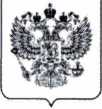 МИНИСТЕРСТВО ПРОСВЕЩЕНИЯ
РОССИЙСКОЙ ФЕДЕРАЦИИ
(МИНПРОСВЕЩЕНИЯ РОССИИ)Департамент государственной
политики в сфере воспитания,
дополнительного образования и
детского отдыхаКаретный Ряд, д. 2, Москва, 127006
Тел. (495) 587-01-10, доб. 3400
Факс (495) 587-01-13
E-mail: d06@edu.gov.ru27,10,2020	№06-1172Об участии в открытых урокахРуководителям органов исполнительной власти субъектов Российской Федерации, осуществляющих государственное управление в сфере образованияДепартамент государственной политики в сфере воспитания, дополнительного образования и детского отдыха Минпросвещения России (далее - Департамент) информирует о проведении 2 ноября 2020 г. в 11.00 по московскому времени Всероссийского открытого урока «#МыВместе», посвященного празднованию в Российской Федерации Дня народного единства.Просим обеспечить подключение общеобразовательных организаций вашего региона к открытому уроку, а также разместить на имеющихся информационных ресурсах информацию о его проведении.Трансляция урока будет проводиться на официальном сайте проекта по адресу Ьйр8://открытыеуроки.рф, а также на официальной странице Минпросвещения России в социальной сети «ВКонтакте».Дополнительно Департамент сообщает, что для обеспечения доступности серверов социальной сети «ВКонтакте», установив настройки контент-фильтрации, дающие возможность посещения социальной сети, необходимо обратиться к интернет-провайдеру с соответствующим запросом от лица организации (органа исполнительной власти), заключившей договор на оказание услуг связи.ДиректордепартаментаИ.А. Михеев